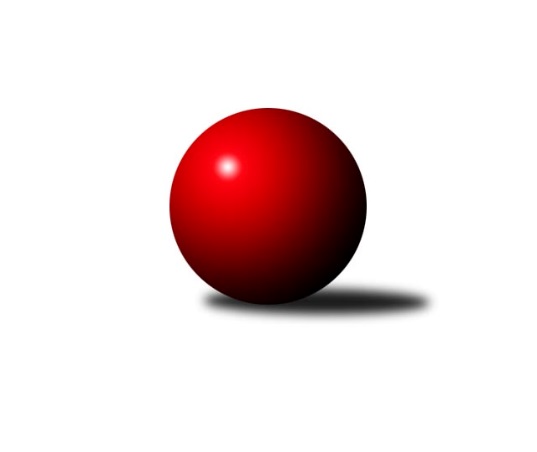 Č.1Ročník 2018/2019	16.9.2018Nejlepšího výkonu v tomto kole: 2647 dosáhlo družstvo: Hořice CVýchodočeský přebor skupina A 2018/2019Výsledky 1. kolaSouhrnný přehled výsledků:Březovice A	- Nová Paka B	12:4	2363:2289		14.9.Josefov A	- Vrchlabí B	11:5	2440:2405		14.9.Hořice C	- Milovice B	14:2	2647:2563		14.9.Vrchlabí C	- Dvůr Kr. B	10:6	2382:2372		14.9.Milovice A	- Poříčí A		dohrávka		17.9.Jičín C	- Loko Trutnov C		dohrávka		23.9.Tabulka družstev:	1.	Hořice C	1	1	0	0	14 : 2 	 	 2647	2	2.	Březovice A	1	1	0	0	12 : 4 	 	 2363	2	3.	Josefov A	1	1	0	0	11 : 5 	 	 2440	2	4.	Vrchlabí C	1	1	0	0	10 : 6 	 	 2382	2	5.	Poříčí A	0	0	0	0	0 : 0 	 	 0	0	6.	Loko Trutnov C	0	0	0	0	0 : 0 	 	 0	0	7.	Jičín C	0	0	0	0	0 : 0 	 	 0	0	8.	Milovice A	0	0	0	0	0 : 0 	 	 0	0	9.	Dvůr Kr. B	1	0	0	1	6 : 10 	 	 2372	0	10.	Vrchlabí B	1	0	0	1	5 : 11 	 	 2405	0	11.	Nová Paka B	1	0	0	1	4 : 12 	 	 2289	0	12.	Milovice B	1	0	0	1	2 : 14 	 	 2563	0Podrobné výsledky kola:	 Březovice A	2363	12:4	2289	Nová Paka B	Martin Fikar *1	 	 209 	 186 		395 	 2:0 	 394 	 	197 	 197		Jaroslav Fajfer	Petr Slavík	 	 177 	 198 		375 	 0:2 	 397 	 	196 	 201		Antonín Vydra	Jaromír Písecký	 	 204 	 200 		404 	 2:0 	 369 	 	186 	 183		Martin Štryncl	Jiří Hakl	 	 188 	 199 		387 	 2:0 	 377 	 	204 	 173		Jaroslav Gottstein	Vratislav Fikar	 	 193 	 190 		383 	 0:2 	 407 	 	214 	 193		Jaroslav Weihrauch	Stanislav Oubram	 	 217 	 202 		419 	 2:0 	 345 	 	157 	 188		Bohuslav Bajerrozhodčí: Fikar Zbyněkstřídání: *1 od 51. hodu Zbyněk FikarNejlepší výkon utkání: 419 - Stanislav Oubram	 Josefov A	2440	11:5	2405	Vrchlabí B	Jakub Hrycík	 	 182 	 197 		379 	 0:2 	 414 	 	201 	 213		Ondřej Votoček	Roman Kašpar	 	 186 	 197 		383 	 0:2 	 413 	 	224 	 189		Miroslav Mejznar	Lukáš Ludvík	 	 208 	 199 		407 	 2:0 	 404 	 	206 	 198		Pavel Maršík	Lukáš Rožnovský	 	 225 	 191 		416 	 2:0 	 348 	 	170 	 178		Štěpán Stránský	Jiří Rücker	 	 225 	 212 		437 	 2:0 	 408 	 	192 	 216		Jan Horáček	Petr Hrycík	 	 205 	 213 		418 	 1:1 	 418 	 	216 	 202		Vladimír Žiškorozhodčí: Jiří RückerNejlepší výkon utkání: 437 - Jiří Rücker	 Hořice C	2647	14:2	2563	Milovice B	Martin Zvoníček	 	 239 	 203 		442 	 2:0 	 427 	 	202 	 225		František Junek	Ondřej Duchoň	 	 209 	 204 		413 	 0:2 	 419 	 	198 	 221		Martin Včeliš	Kryštof Košťál	 	 227 	 195 		422 	 2:0 	 407 	 	187 	 220		Marek Ondráček	Nela Bagová	 	 206 	 234 		440 	 2:0 	 426 	 	217 	 209		Ondra Kolář	Zdeněk Dymáček	 	 237 	 219 		456 	 2:0 	 454 	 	227 	 227		Lukáš Kostka	Karel Košťál	 	 243 	 231 		474 	 2:0 	 430 	 	237 	 193		Jarmil Nosekrozhodčí: Zdeněk DymáčekNejlepší výkon utkání: 474 - Karel Košťál	 Vrchlabí C	2382	10:6	2372	Dvůr Kr. B	Jana Votočková	 	 194 	 208 		402 	 2:0 	 363 	 	176 	 187		Oldřich Kaděra	Josef Rychtář	 	 205 	 213 		418 	 2:0 	 408 	 	212 	 196		Michal Sirový	Martina Fejfarová	 	 207 	 195 		402 	 0:2 	 418 	 	216 	 202		Kateřina Šmídová	Eva Fajstavrová	 	 203 	 195 		398 	 0:2 	 436 	 	222 	 214		Martin Kozlovský	Jaroslav Lux	 	 198 	 189 		387 	 2:0 	 364 	 	181 	 183		Martina Kramosilová	Josef Glos *1	 	 178 	 197 		375 	 0:2 	 383 	 	185 	 198		Martin Šnytrrozhodčí: střídání: *1 od 51. hodu Petr KynčlNejlepší výkon utkání: 436 - Martin KozlovskýPořadí jednotlivců:	jméno hráče	družstvo	celkem	plné	dorážka	chyby	poměr kuž.	Maximum	1.	Karel Košťál 	Hořice C	474.00	330.0	144.0	6.0	1/1	(474)	2.	Zdeněk Dymáček 	Hořice C	456.00	313.0	143.0	5.0	1/1	(456)	3.	Lukáš Kostka 	Milovice B	454.00	295.0	159.0	6.0	1/1	(454)	4.	Martin Zvoníček 	Hořice C	442.00	299.0	143.0	4.0	1/1	(442)	5.	Nela Bagová 	Hořice C	440.00	284.0	156.0	3.0	1/1	(440)	6.	Jiří Rücker 	Josefov A	437.00	277.0	160.0	0.0	1/1	(437)	7.	Martin Kozlovský 	Dvůr Kr. B	436.00	290.0	146.0	2.0	1/1	(436)	8.	Jarmil Nosek 	Milovice B	430.00	299.0	131.0	7.0	1/1	(430)	9.	František Junek 	Milovice B	427.00	302.0	125.0	5.0	1/1	(427)	10.	Ondra Kolář 	Milovice B	426.00	312.0	114.0	8.0	1/1	(426)	11.	Kryštof Košťál 	Hořice C	422.00	290.0	132.0	4.0	1/1	(422)	12.	Stanislav Oubram 	Březovice A	419.00	276.0	143.0	7.0	1/1	(419)	13.	Martin Včeliš 	Milovice B	419.00	290.0	129.0	12.0	1/1	(419)	14.	Vladimír Žiško 	Vrchlabí B	418.00	286.0	132.0	2.0	1/1	(418)	15.	Kateřina Šmídová 	Dvůr Kr. B	418.00	288.0	130.0	6.0	1/1	(418)	16.	Petr Hrycík 	Josefov A	418.00	289.0	129.0	4.0	1/1	(418)	17.	Josef Rychtář 	Vrchlabí C	418.00	298.0	120.0	11.0	1/1	(418)	18.	Lukáš Rožnovský 	Josefov A	416.00	286.0	130.0	9.0	1/1	(416)	19.	Ondřej Votoček 	Vrchlabí B	414.00	291.0	123.0	4.0	1/1	(414)	20.	Miroslav Mejznar 	Vrchlabí B	413.00	285.0	128.0	8.0	1/1	(413)	21.	Ondřej Duchoň 	Hořice C	413.00	298.0	115.0	10.0	1/1	(413)	22.	Jan Horáček 	Vrchlabí B	408.00	294.0	114.0	8.0	1/1	(408)	23.	Michal Sirový 	Dvůr Kr. B	408.00	297.0	111.0	8.0	1/1	(408)	24.	Jaroslav Weihrauch 	Nová Paka B	407.00	292.0	115.0	7.0	1/1	(407)	25.	Marek Ondráček 	Milovice B	407.00	295.0	112.0	11.0	1/1	(407)	26.	Lukáš Ludvík 	Josefov A	407.00	299.0	108.0	12.0	1/1	(407)	27.	Pavel Maršík 	Vrchlabí B	404.00	275.0	129.0	7.0	1/1	(404)	28.	Jaromír Písecký 	Březovice A	404.00	280.0	124.0	9.0	1/1	(404)	29.	Jana Votočková 	Vrchlabí C	402.00	280.0	122.0	7.0	1/1	(402)	30.	Martina Fejfarová 	Vrchlabí C	402.00	292.0	110.0	11.0	1/1	(402)	31.	Eva Fajstavrová 	Vrchlabí C	398.00	266.0	132.0	7.0	1/1	(398)	32.	Antonín Vydra 	Nová Paka B	397.00	278.0	119.0	8.0	1/1	(397)	33.	Jaroslav Fajfer 	Nová Paka B	394.00	286.0	108.0	6.0	1/1	(394)	34.	Jaroslav Lux 	Vrchlabí C	387.00	263.0	124.0	9.0	1/1	(387)	35.	Jiří Hakl 	Březovice A	387.00	281.0	106.0	10.0	1/1	(387)	36.	Martin Šnytr 	Dvůr Kr. B	383.00	270.0	113.0	11.0	1/1	(383)	37.	Roman Kašpar 	Josefov A	383.00	276.0	107.0	9.0	1/1	(383)	38.	Vratislav Fikar 	Březovice A	383.00	280.0	103.0	11.0	1/1	(383)	39.	Jakub Hrycík 	Josefov A	379.00	271.0	108.0	9.0	1/1	(379)	40.	Jaroslav Gottstein 	Nová Paka B	377.00	273.0	104.0	13.0	1/1	(377)	41.	Petr Slavík 	Březovice A	375.00	285.0	90.0	12.0	1/1	(375)	42.	Martin Štryncl 	Nová Paka B	369.00	274.0	95.0	11.0	1/1	(369)	43.	Martina Kramosilová 	Dvůr Kr. B	364.00	256.0	108.0	11.0	1/1	(364)	44.	Oldřich Kaděra 	Dvůr Kr. B	363.00	258.0	105.0	12.0	1/1	(363)	45.	Štěpán Stránský 	Vrchlabí B	348.00	262.0	86.0	11.0	1/1	(348)	46.	Bohuslav Bajer 	Nová Paka B	345.00	265.0	80.0	17.0	1/1	(345)Sportovně technické informace:Starty náhradníků:registrační číslo	jméno a příjmení 	datum startu 	družstvo	číslo startu843	Vladimír Žiško	14.09.2018	Vrchlabí B	1x
Hráči dopsaní na soupisku:registrační číslo	jméno a příjmení 	datum startu 	družstvo	23598	Ondra Kolář	14.09.2018	Milovice B	Program dalšího kola:2. kolo17.9.2018	po	17:00	Milovice A - Poříčí A (dohrávka z 1. kola)	20.9.2018	čt	17:00	Dvůr Kr. B - Jičín C	21.9.2018	pá	17:00	Březovice A - Josefov A	21.9.2018	pá	17:00	Poříčí A - Vrchlabí C	21.9.2018	pá	17:00	Milovice B - Milovice A	21.9.2018	pá	17:00	Nová Paka B - Loko Trutnov C	21.9.2018	pá	19:30	Vrchlabí B - Hořice C	23.9.2018	ne	8:00	Jičín C - Loko Trutnov C (dohrávka z 1. kola)	Nejlepší šestka kola - absolutněNejlepší šestka kola - absolutněNejlepší šestka kola - absolutněNejlepší šestka kola - absolutněNejlepší šestka kola - dle průměru kuželenNejlepší šestka kola - dle průměru kuželenNejlepší šestka kola - dle průměru kuželenNejlepší šestka kola - dle průměru kuželenNejlepší šestka kola - dle průměru kuželenPočetJménoNázev týmuVýkonPočetJménoNázev týmuPrůměr (%)Výkon1xKarel KošťálHořice C4741xJiří RückerJosefov A112.084371xVáclav SoučekMilovice A4631xKarel KošťálHořice C111.024741xVlastimil HruškaMilovice A4561xVáclav SoučekMilovice A1104631xZdeněk DymáčekHořice C4561xVlastimil HruškaMilovice A108.344561xLukáš KostkaMilovice B4541xVladimír ŽiškoVrchlabí B107.24181xMartin ZvoníčekHořice C4421xPetr HrycíkJosefov A107.2418